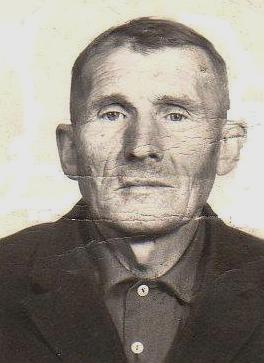 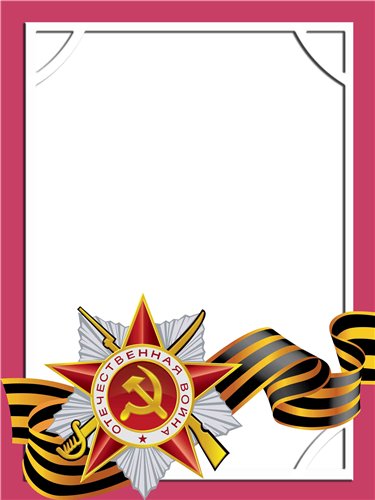                      Савичев                      Алексей                       Иванович                                        Ветеран войны и труда.        Родился в 1920 г., п. Атиг, русский, б/п.         Участвовал в боях командиром отделения связи в составе роты связи 162 стрелковой дивизии. Фронта Юго-Западный и 2-ой Белорусский. Был тяжело ранен.         Награжден орденами «Отечественная война I и II степени», «Слава III степени»; медалями: «За Отвагу», «За боевые Заслуги»,  «За Победу над Германией» и другие четыре медали.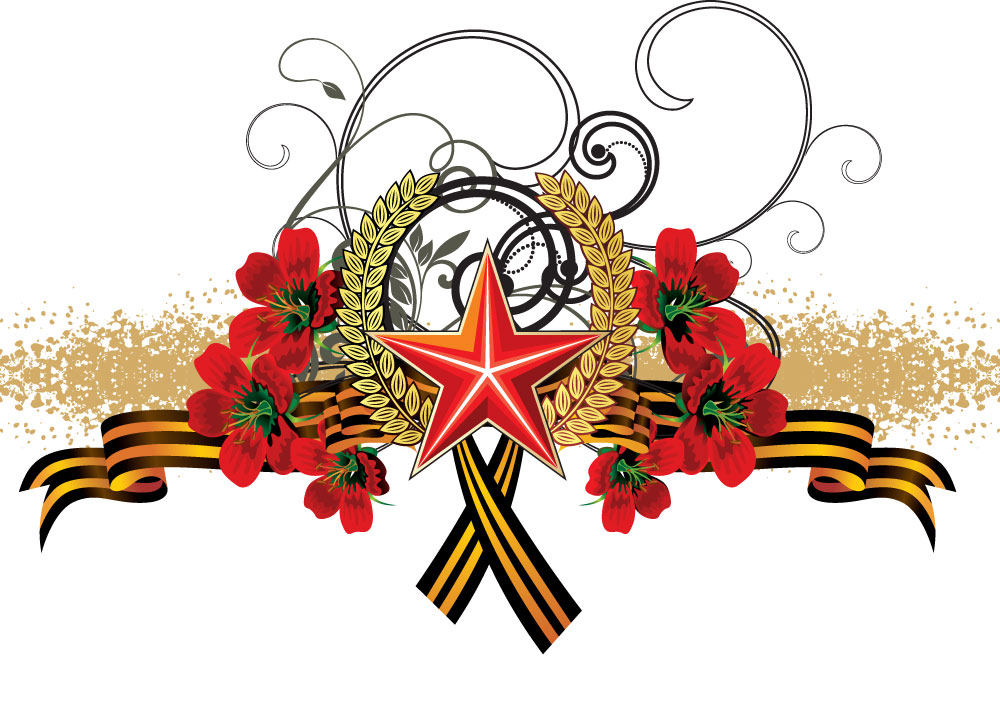 